PortFolio Notes!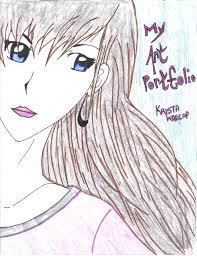 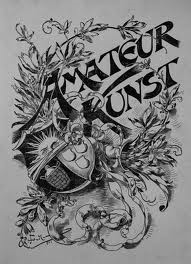 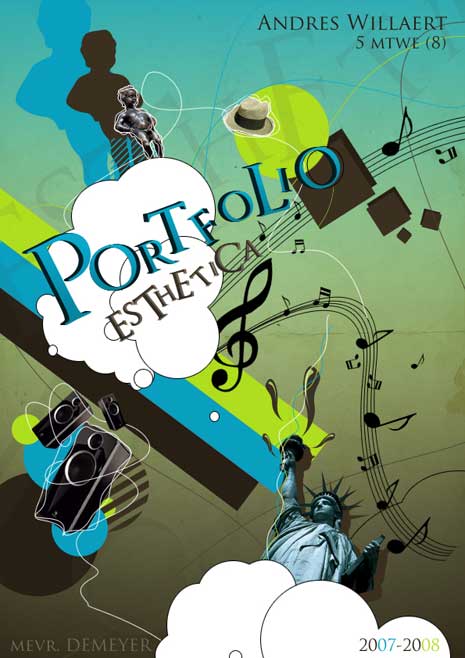 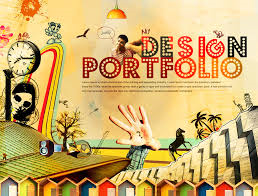 Write down 5 or 6 words that describe you and what you like.Pick 3 of those words and draw pictures of them.You can have a minimum of 2 words written on your portfolioYou should have more than 3 pictures on your cover